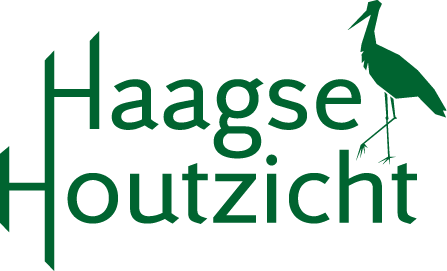 1a.	Persoonlijke gegevens aanvrager	Achternaam		Voorna(a)m(en) voluit		Adres		Postcode / woonplaats	Geboortedatum		Geboorteplaats	Geslacht 	 man	 vrouw	Nationaliteit		IBAN- nummer			Beroep	Telefoonnummer privé		Telefoonnummer werk			Mobiel telefoonnummer		E-mail adres		Burgerlijke staat	 ongehuwd	 samenwonend 	 geregistreerd partnerschap	 gehuwd	 gescheiden *)	*) kopie echtscheidingsconvenant of voorlopige beschikking bijvoegen 1b.	Persoonlijke gegevens partner	Achternaam		Voorna(a)m(en) voluit		Adres		Postcode / woonplaats	Geboortedatum		Geboorteplaats	Geslacht	 man	 vrouw	Nationaliteit		Bank- / gironummer			Beroep	Telefoonnummer privé		Telefoonnummer werk		Mobiel telefoonnummer		E-mail adres		Burgerlijke staat 	 ongehuwd	 samenwonend 	 geregistreerd partnerschap	 gehuwd	 gescheiden *)	*) kopie echtscheidingsconvenant of voorlopige beschikking bijvoegen 1c.	Samenstelling van het huishouden	Aantal inwonende kinderen			Leeftijd(en)	Aantal andere  inwonenden				Leeftijd(en)2.	Financiële gegevens	Bent u in loondienst?	 ja	 nee 	Zo nee, waaruit bestaat uw inkomen? 	 zelfstandig ondernemer		 graag een volledige balans over de afgelopen twee jaar bijvoegen	 gepensioneerd		 graag een verklaring van de verstrekkende maatschappij bijvoegen	 uitkering		 graag een verklaring van de uitkerende instantie bijvoegen	 eigen vermogen		 graag een verklaring van een bankinstelling en/of accountantsverklaring bijvoegen 	Is uw partner in loondienst?	 ja	 neeHeeft u en/of uw partner financiële verplichtingen? 	 ja		 nee	Zo ja, welke?	 persoonlijke lening	van € 	lasten per maand € 	 doorlopend krediet	van € 	lasten per maand € 	 hypotheek huidige woning 	van €		lasten per maand € 	  verkoopwaarde	ca.  €		 alimentatieverplichting	van €		lasten per maand € 	 anders, namelijk:	3.	Huidige woonsituatie	Beschikt u al over zelfstandige woonruimte?		 ja		 nee	Zo ja, is dit een huur- of een koopwoning?	 huur			 koop	Netto huurprijs per maand (indien huurwoning)	€		(excl. voorschot servicekosten)	Hypotheeklasten per maand (indien koopwoning)	€	Heb je huisdieren?	 ja, nl.  		 nee	Bespeelt u, of  een van gezinslid, een muziekinstrument?	 ja, nl. 			 neeVoorkeuren appartementVoorkeur 1:……………………………………Voorkeur 2:……………………………………Voorkeur 3:……………………………………Voorkeur 4:……………………………………Voorkeur 5:……………………………………Wilt u een parkeerplaats huren van € 95,00 per maand    ja/neeDit inschrijfformulier mag u toezenden naar: Frisia Makelaars
Javastraat 1a
2585 AA Den Haag
verhuur@frisiamakelaars.nl
frisiamakelaars.nl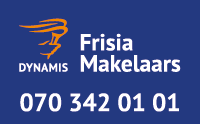 Mares Makelaars
Parkweg 64
2271 Al Voorburg
info@maresmakelaars.nl
maresmakelaars.nl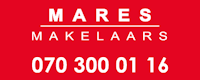 